MathématiquesMathématiquesActivités complémentaires de : Activités complémentaires de : Période 1Nombres et calculs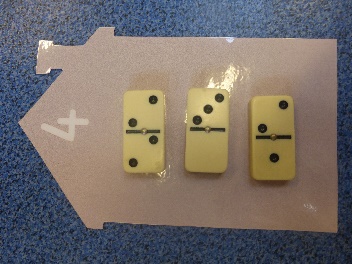 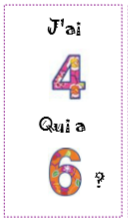 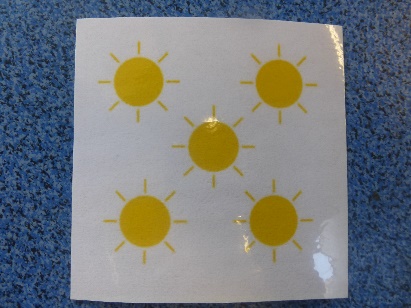 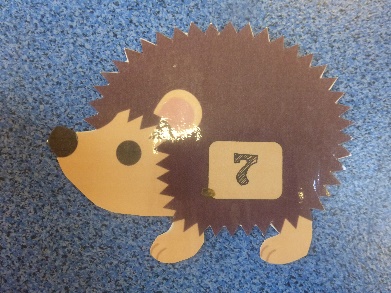 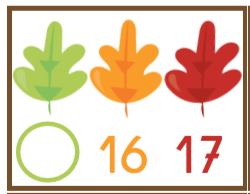 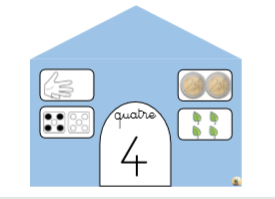 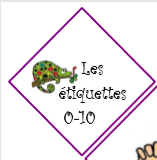 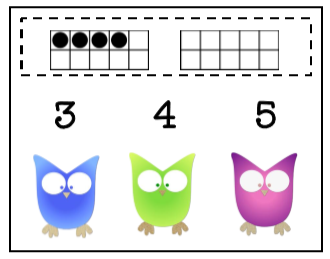 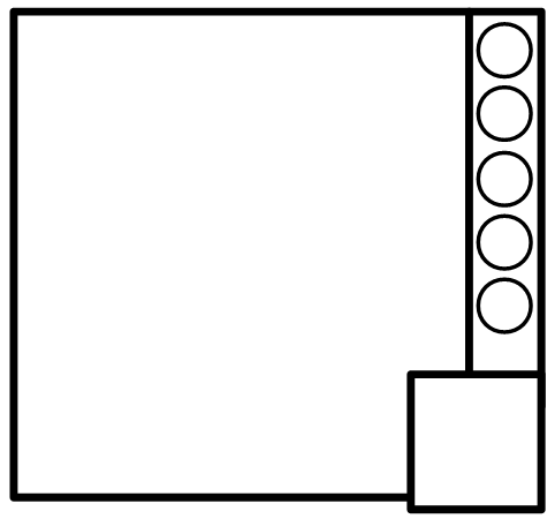 MathématiquesMathématiquesActivités complémentaires de : Activités complémentaires de : Période 1 et 2Nombres et calculs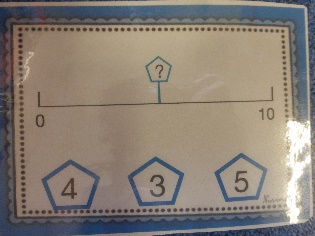 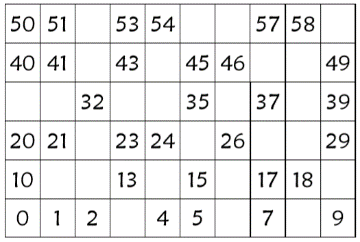 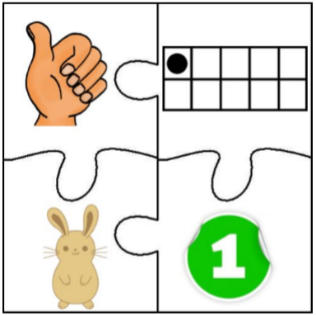 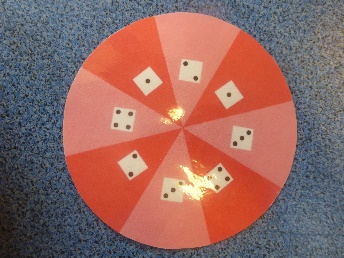 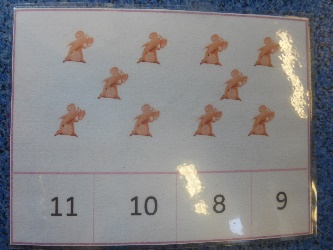 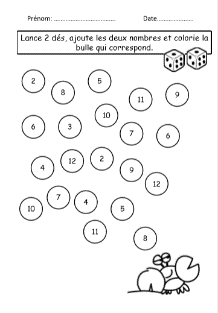 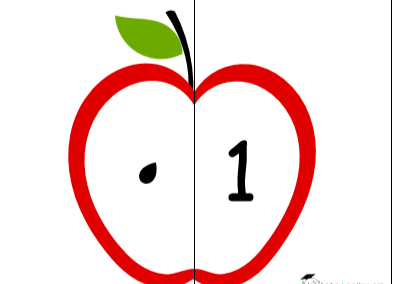 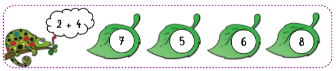 MathématiquesMathématiquesActivités complémentaires de : Activités complémentaires de : Période 1 et 2Nombres et calculs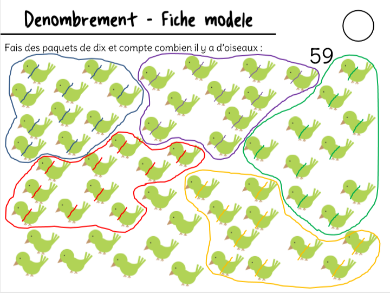 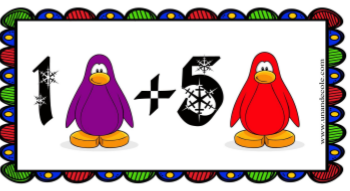 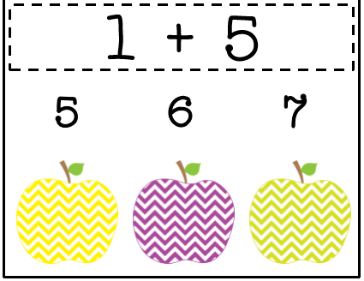 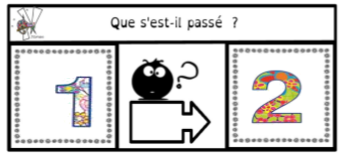 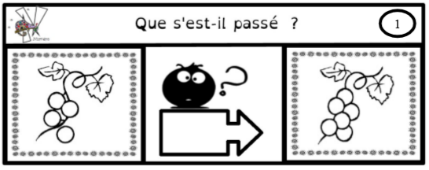 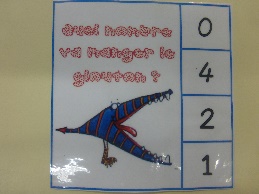 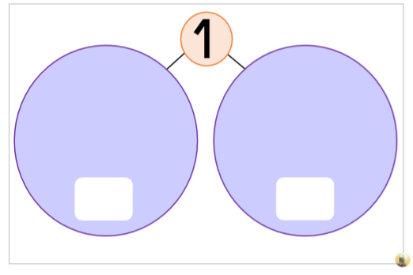 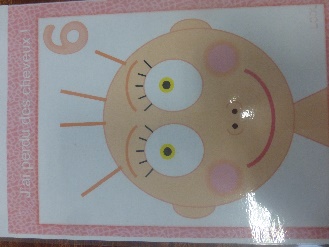 MathématiquesMathématiquesActivités complémentaires de : Activités complémentaires de : Période  2Nombres et calculs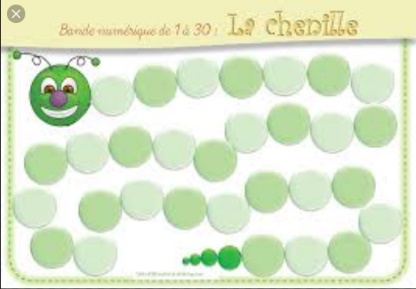 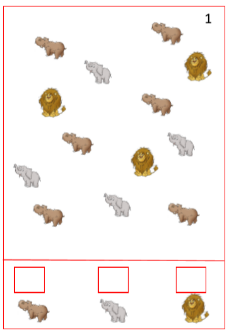 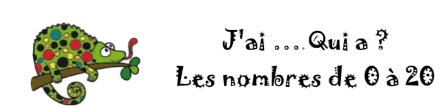 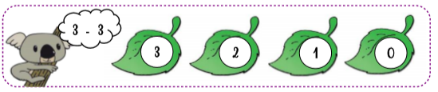 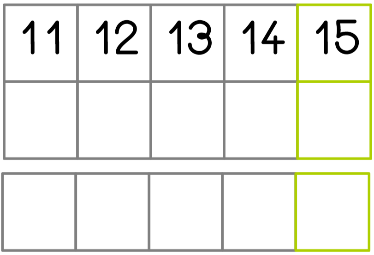 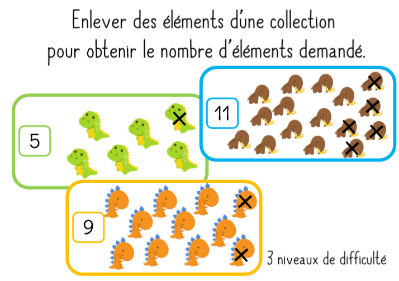 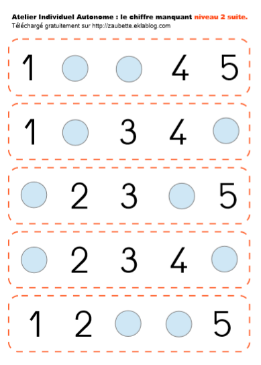 MathématiquesMathématiquesActivités complémentaires de : Activités complémentaires de : Période 2 et 3Nombres et calculs / Espace et géométrie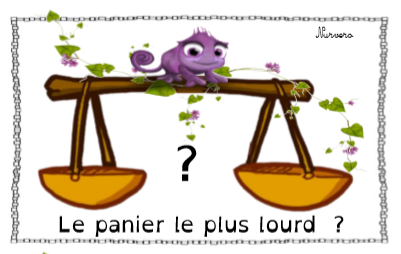 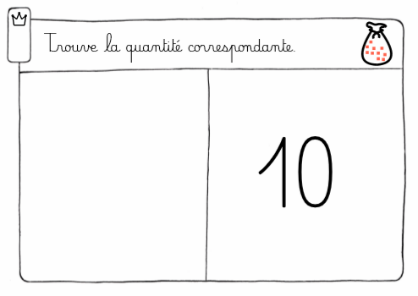 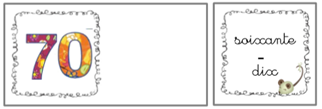 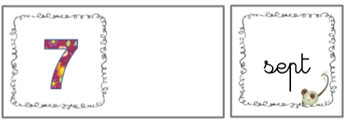 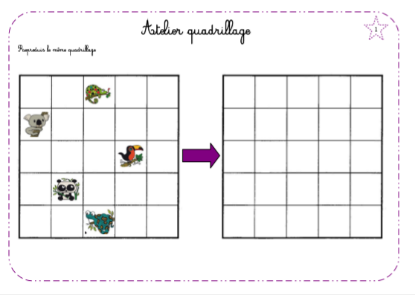 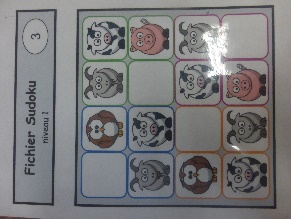 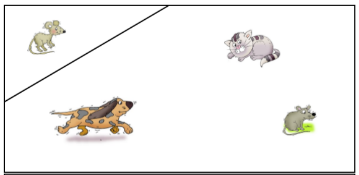 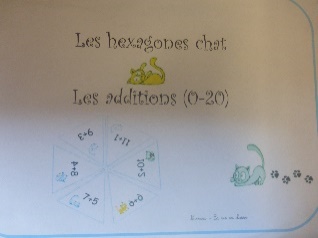 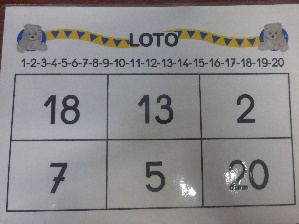 MathématiquesMathématiquesActivités complémentaires de : Activités complémentaires de : Période 3Nombres et calculs / Espace et géométrie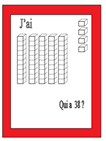 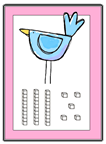 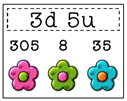 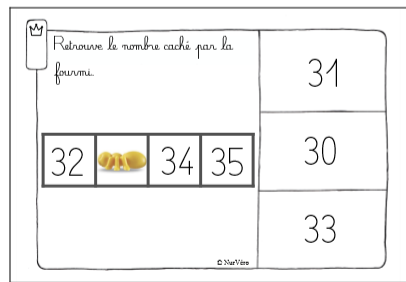 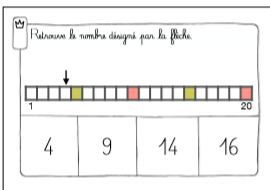 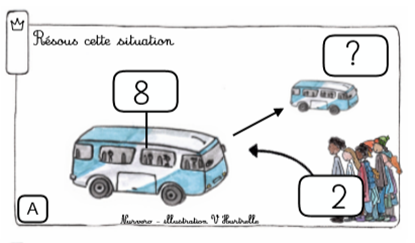 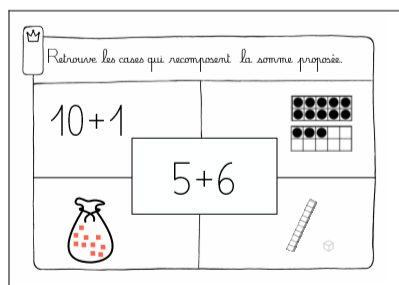 